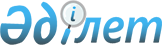 О внесении изменений в решение акима Новоишимского сельского округа района имени Габита Мусрепова Северо-Казахстанской области от 3 февраля 2012 года № 4 "О наименовании улиц села Новоишимское Новоишимского сельского округа"Решение акима Новоишимского сельского округа района имени Габита Мусрепова Северо-Казахстанской области от 2 июля 2018 года № 73. Зарегистрировано Департаментом юстиции Северо-Казахстанской области 23 июля 2018 года № 4848
      В соответствии с подпунктом 4) статьи 14 Закона Республики Казахстан от 8 декабря 1993 года "Об административно-территориальном устройстве Республики Казахстан", аким Новоишимского сельского округа района имени Габита Мусрепова Северо-Казахстанской области РЕШИЛ:
      1. Внести в решение акима Новоишимского сельского округа района имени Габита Мусрепова Северо-Казахстанской области от 3 февраля 2012 года № 4 "О наименовании улиц села Новоишимское Новоишимского сельского округа" (Зарегистрировано в реестре государственной регистрации нормативных правовых актов за № 13-5-142, опубликовано в газетах "Новости Приишимья", "Есіл Өңірі" за № 6 от 10 февраля 2012 года), следующие изменения:
      в заголовке и по тексту решения на государственном языке слова "селолық", "селосының", "село" заменить соответственно словами "ауылдық", "ауылының", "ауыл";
      заголовок, текст и приложение к решению на русском языке оставить без изменения.
      2. Коммунальному государственному учреждению "Аппарат акима Новоишимского сельского округа района имени Габита Мусрепова Северо-Казахстанской области" в установленном законодательством Республики Казахстан порядке обеспечить:
      1) государственную регистрацию настоящего решения в республиканском государственном учреждении "Департамент юстиции Северо-Казахстанской области Министерства юстиции Республики Казахстан";
      2) в течение десяти календарных дней со дня государственной регистрации настоящего решения направление его копии в бумажном и электронном виде на казахском и русском языках в Северо-Казахстанский региональный центр правовой информации - филиал республиканского государственного предприятия на праве хозяйственного ведения "Республиканский центр правовой информации" Министерства юстиции Республики Казахстан для официального опубликования и включения в Эталонный контрольный банк нормативных правовых актов Республики Казахстан;
      3) размещение настоящего решения на интернет-ресурсе коммунального государственного учреждения "Аппарат акима Новоишимского сельского округа района имени Габита Мусрепова Северо-Казахстанской области" после его официального опубликования.
      3. Контроль за исполнением настоящего решения оставляю за собой.
      4. Настоящее решение вводится в действие по истечении десяти календарных дней после дня его первого официального опубликования.
					© 2012. РГП на ПХВ «Институт законодательства и правовой информации Республики Казахстан» Министерства юстиции Республики Казахстан
				
      Аким Новоишимского 
сельского округа района 
имени Габита Мусрепова 
Северо-Казахстанской области 

С.Айтмагамбетов
